3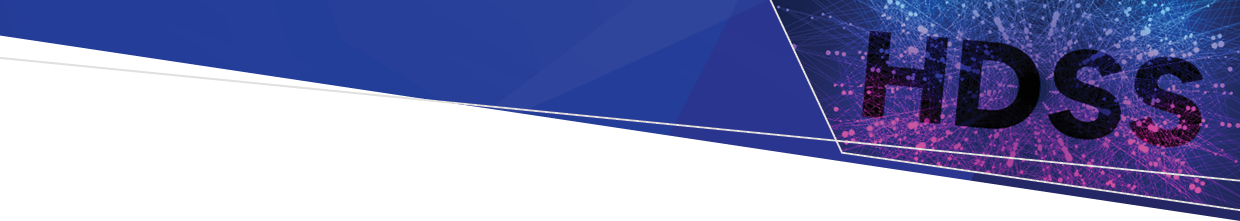 ContentsGlobal updates	1271.1	Classification and reporting COVID-19 episodes of care in public health services	1Agency Information Management System (AIMS)	1271.2	COVID-19 Daily Capacity and Occupancy Register	1Victorian Integrated Non-Admitted Health Minimum Data Set (VINAH MDS)	2271.3	Corrections/Updates to the VINAH MDS manual 2023-24	2Global updates Classification and reporting COVID-19 episodes of care in public health servicesThe department has recently published updated advice on how to classify and report COVID-19 activity which is available at the HDSS website <https://www.health.vic.gov.au/data-reporting/communications>. This advice updates information provided in an earlier version of this document. and includes specific advice on the classification and reporting of specialist clinic and Health Independence Program (HIP) services for the assessment and management of symptoms post-COVID infection, including long COVID.Agency Information Management System (AIMS) COVID-19 Daily Capacity and Occupancy Register 	Effective from data reported for 1 October 2023, health services no longer need to report data in any of the Staff Capacity fields on the Daily Capacity and Occupancy Register. Health services should report zero (0) in each of the Staff Capacity data fields when reporting data for 1 October 2023 and future dates. Advice will be released when the webform has been updated to remove these fields.There are no other changes to this reporting. Data continues to be required for each data, and can be reported the following day, or by 1pm each Monday for the preceding week (Monday to Sunday). Questions about this reporting should be directed to the HDSS HelpDesk <hdss.helpdesk@health.vic.gov.au>Victorian Integrated Non-Admitted Health Minimum Data Set (VINAH MDS)Corrections/Updates to the VINAH MDS manual 2023-24   VINAH section 3 Data elementsPatient/Client Prior IdentifierVINAH section 5c – HL7 reference and implementation guide		Segment MRGContactsThe Data Collections unit manages several Victorian health data collections including:Victorian Admitted Episodes Dataset (VAED)Victorian Emergency Minimum Dataset (VEMD)Elective Surgery Information System (ESIS)Agency Information Management System (AIMS)Victorian Integrated Non-Admitted Health Minimum Dataset (VINAH)The HDSS Bulletin is produced at intervals to provide:answers to common questions recently directed to the HDSS help deskcommunication regarding the implementation of revisions to data collection specifications, including notification of amendments to specified data collection reference tablesfeedback on selected data quality studies undertakeninformation on upcoming eventsWebsiteHDSS website  <https://www.health.vic.gov.au/data-reporting/health-data-standards-and-systems>HDSS help desk Enquiries regarding data collections and requests for standard reconciliation reportsEmail HDSS help desk <HDSS.helpdesk@health.vic.gov.au>Other Victorian health data requestsVAHI Data Request Hub < https://vahi.freshdesk.com/support/home>HDSS BulletinIssue 271: 28 September 2023OFFICIALDefinitionThe mode of provision of the service during the contact.			Repeats:	Min.	Max.	    DuplicateFormRepeatable Identifier			1	No limit 1   Not allowed Not applicableNameData typeRequiredLengthCardinalityFixed valueValidation table1PriorPatientIdentifierListCXRequired0.   .2501.   .51To receive this publication in another format email HDSS help desk <HDSS.helpdesk@health.vic.gov.au>.Authorised and published by the Victorian Government, 1 Treasury Place, Melbourne.© State of Victoria, Australia, Department of Health, September 2023.Available at HDSS Bulletins <https://www.health.vic.gov.au/data-reporting/communications>